APPLICATION FOR A PRE-APPROVED EMISSION LIMIT (PAEL) DIESEL GENERATOR FACILITY - 18 AAC 50.230(f)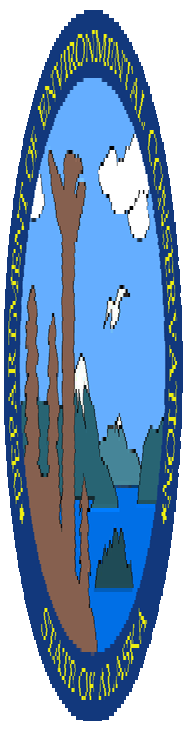 FACILITY IDENTIFICATION:Facility Name:  	Facility Address:  	City, State, Zip:  	Longitude/Latitude (specify to at least four decimal degrees):  	Facility Contact / Title:  	Phone Number:  	Email Address:  	Fax Number:  	Please list all diesel engines subject to this limit:* (Use additional pages or attachments as necessary)PAEL Application Diesel GeneratorsUse the table below to determine the preapproved fuel limit by selecting the lowest tiered diesel engine you listed in Table 5a. Circle/highlight your lowest tiered engine in “Maximum Fuel Use by EPA Tier Certification” table. This is your maximum fuel use (gallons/consecutive 12 months) for all emission units under this PAEL.Maximum Fuel Use by EPA Tier Certification Please remember that if you are submitting this application to avoid the requirement to obtain a minor permit, your facility's total maximum emissions of nitrogen oxides or sulfur dioxide at the facility must be less than 40.0 tons per year.I, , being the duly authorized representative for , hereby submit the request under 18 AAC 50.230(a), (b), and (f) for a preapproved maximum limit of  gallons of diesel fuel per year for use in the diesel engines noted in table 5a (above).2| P a g e PAEL Application‐Diesel GeneratorsIn order to qualify for this pre-approved limit request under 18 AAC 50.230(a), (b), and (f), we agree to the following conditions listed in 18 AAC 50.230(f)(2)(A) - (D):limit the quantity of fuel burned in the equipment listed in this application during any consecutive 12 months to no more than this preapproved limit request [18 AAC 50.230(f)(1)(C)];record the amount of diesel fuel consumed in the diesel engines listed in this application[18 AAC 50.230(f)(1)(B)] each month and calculate the total fuel consumed in these diesel engines during the preceding 12 months;keep all receipts for fuel purchases and all records and calculations under the previous requirement, available for inspection for at least five years [required by 18 AAC 50.230(f)(2)(C)]; andno later than January 31 of each year, submit to the Department a copy of the records and calculations for fuel consumption for the preceding year [required by 18 AAC 50.230(f)(2)(D)].Based on information and belief formed after reasonable inquiry, I certify that the information in this request is true, accurate, and complete; and that I, as the owner or operator fully understand the conditions required under 18 AAC 50.230(f)(2) and agree to those conditions in order to limit nitrogen oxides emissions from the diesel engines listed under A. of this request to no more than the minor permitting thresholds in 18 AAC 50.502(C)(1).Signature of Responsible Official/Facility Owner/Operator	DatePlease submit completed application form and accompanying administration fee due under 18 AAC 50.400(f)(2) to:Permit Intake ClerkAlaska Department of Environmental Conservation Air Permit Program555 Cordova StreetAnchorage, Alaska 995013 | P a g e 18 AAC 50.230. Preapproved emission limits. (a) This section sets out limits for certain stationary sources that become effective the day after the department receives a request containing all the required information. Under these "preapproved" emission limits or PAELs, no additional department approval is required. The owner and operator shall comply with the limit while that limit is in effect. The limit remains in effect until revoked in accordance with (e) of this section.The owner or operator of a stationary source containing one or more emissions units described in (c), (d), or (f) of this section may request that the preapproved limits in those subsections be applied to that stationary source. To make the request, the owner or operator shall submit to the department the information required for the limit requested.Limits on the allowable emissions of, or potential to emit, nitrogen oxides from diesel engines may be established by restricting the amount of fuel that may be burned in an engine.To implement these limits, the owner or operator shallsubmit to the department a letter or form containingapply;the name and address of the stationary source to which the limits willa list of all diesel engines at the stationary source to which the limits will apply, including the model and rated capacity of each diesel engine; the maximum quantity of fuel, in gallons, that the owner or operator will be limited to use in the equipment listed in (B) of this paragraph in any consecutive 12 months;a calculation of the nitrogen oxides, in tons per year, that the equipment listed in (B) of this paragraph would have the potential to emit if subjected to the limits on fuel use proposed under (C) of this paragraph, determined by dividing the number provided under (C) of this paragraph by 3,309;an estimate of the potential to emit nitrogen oxides, in tons per year, from all emissions units at the stationary source that are not listed under (B) of this paragraph;a calculation of the stationary source’s total potential to emit nitrogen oxides, determined by adding the values derived under (D) and (E) of this paragraph;a list setting out each of the conditions required under (2) of thissubsection;a certification bearing the owner's or operator's signature stating that"Based on information and belief formed after reasonable inquiry, I certify that the information in this request is true, accurate, and com- plete"; andthe owner or operator fully understands the conditions required under (2) of this subsection and agrees to those conditions in order to limit nitrogen oxide emissions from the equipment listed under (B) of this paragraph to no more than the value calculated under (D) of this paragraph; and(I) the administration fee in 18 AAC 50.400(f)(2); andagree tolimit the quantity of fuel burned in the equipment listed under (1)(B) of this subsection during any consecutive 12 months to no more than the amount pro- posed under (1)(C) of this subsection;record the amount of fuel consumed in the equipment listed under (1)(B) of this subsection each month and calculate the total fuel consumed in the equipment during the preceding 12 months;keep all receipts for fuel purchases and all records and calculations under (B) of this paragraph available for department inspection for at least five years; andno later than January 31 of each year, submit to the department a copy of the records required by (B) of this paragraph for the preceding year as follows:by electronic submission through the department’s website, for records submitted on or after November 7, 2020; orupon approval by the department, by alternative methods, including by letter, form, or electronic mail, for records submitted on or after November 7, 2020, if the permittee does not have the technical ability to submit the records using the department’s web site.The owner or operator of a gasoline distribution facility may limit the maximum daily throughput of gasoline for the stationary source to less than 19,900 gallons. If the limit in this subsection is applied, the department will consider the stationary source to be a bulk gasoline plant under the standards adopted by reference in 18 AAC 50.040(a)(2)(M) and (AA). The owner or operator shallsubmit to the department a form containingthe name and address of the stationary source to which the limit willapply;a list of each tank containing gasoline at the stationary source, including the working capacity of each tank;a list of the conditions required under (2) of this subsection; and thata certification bearing the signature of the owner or operator stating"Based on information and belief formed after reasonable inquiry, I certify that the information in this request is true, accurate, and complete"; andthe owner or operator fully understands the conditions required under (2) of this section and agrees to those conditions in order to be classified as a bulk gasoline plant; andthe administration fee in 18 AAC 50.400(f)(2); andagree tolimit the quantity of gasoline transferred from tanks at the stationary source each day to less than 19,900 gallons;record the amount of gasoline transferred from tanks at the stationary source each day;keep all receipts for fuel sales and all records under (B) of this paragraph available for department inspection for at least five years; andno later than January 31 of each year, submit to the department a copy of the records required by (B) of this paragraph for the preceding year as follows:by letter, by form, or by electronic submission through the department’s website, for records submitted on or before January 31, 2019;by electronic submission through the department’s website, for records submitted on or after February 1, 2019; orupon approval by the department, by alternative methods, including by letter, by form, or my electronic mail, for records submitted on or after February 1, 2019, if the permittee does not have the technical ability to submit the records using the department’s website.The owner or operator may terminate a limit under this section by notifying the department, in writing, of the proposed date for termination of the limit. On and after the proposed date, the limit is no longer in effect unless the limit made it possible for the owner or operator to avoid any preconstruction review procedures or to avoid the requirement for an operating permit. If the limitmade it possible for the owner or operator to avoid any preconstruction review under this chapter, the limit remains in effect until the owner or operator obtainsa new minor permit or construction permit under this chapter as if the limit had never existed; orunder this section, 18 AAC 50.225, or 18 AAC 50.508, a new limit that allows the owner or operator to continue to avoid preconstruction review; ordid not make it possible to avoid preconstruction review, but made it possible to avoid a Title V permit or minor permit to operate, the limit remains in effect until the owner or operator obtainsa new Title V permit under this chapter as if the limit had neverexisted; orunder this section or under a permit classified in 18 AAC 50.508, a new limit that allows the owner or operator to continue to avoid the need for the permit.Limits on the allowable emissions of, or potential to emit, nitrogen oxides from diesel engines with EPA Nonroad and Marine Compression Ignition Engine Tier Certifications may be established by restricting the amount of fuel that may be burned in an engine. To implement these limits, the owner or operator shallsubmit to the department a letter or form containingthe name and address of the stationary source to which the limits willapply;a list of all diesel engines at the stationary source to which the limits will apply, including the make, model, serial number, manufactured year, EPA Tier Certification, and rated capacity of each diesel engine.the maximum quantity of fuel, in gallons, that the owner or operator will be limited to use in the equipment listed in (B) of this paragraph in any consecutive 12 months, determined by identifying the EPA Tier certification in Table 5a that corresponds to the lowest EPA Tier certified engine at the facility.Table 5aMaximum Fuel Use by EPA Tier Certificationa list setting out each of the conditions required under (2) of thissubsection;a certification bearing the owner’s or operator’s signature stating that“Based on information and belief formed after reasonable inquiry, I certify that the information in this request is true, accurate, and complete”; andthe owner or operator fully understands the conditions required under (2) of this subsection and agrees to those conditions in order to limit nitrogen oxide emissions from the equipment listed under (B) of this paragraph to no more than the minor permitting thresholds in 18 AAC 50.502(C)(1); andthe administration fee in 18 AAC 50.400(f)(2); andagree tolimit the quantity of fuel burned in the equipment listed under (1)(B) of this subsection during any consecutive 12 months to no more than the amount proposed under (1)(C) of this subsection;record the amount of fuel consumed in the equipment listed under (1)(B) of this subsection each month and calculate the total fuel consumed in the equipment during the preceding 12 months;keep all receipts for fuel purchases specifying sulfur content and gallons of fuel, and all records and calculations under (B) of this paragraph available for department inspection for at least five years;no later than January 31 of each year, submit to the department a copy of the records required by (B) of this paragraph for the preceding year as follows:by electronic submission through the department’s website, for records submitted on or after November 7, 2020; orupon approval by the department, by alternative methods, including by letter, form, or electronic mail, for records submitted on or after November 7, 2020, if the permittee does not have the technical ability to submit the records using the department’s website. (Eff. 1/18/97, Register 141; am 6/21/98, Register 146; am 10/1/2004, Register 171; am 1/29/2005, Register 173; am 7/1/2010, Register 194; am 9/26/2015, Register 215; am 9/15/2018, Register 227; am 11/7/2020, Register 236)Source IDManufacturer / ModelSerial number EPA Tier CertificationRated Capacity (Hp or kW)Year ManufacturedEPA Certification TierMaximum Fuel Use(gallons/consecutive 12 months)0132,0001 or Marine 2200,0002 or Marine 3300,0003, & 4 Interim or Marine 4 (engines ≤ 900 kW)500,0004 Final, & 4 Interim (engines > 900 kW)1,000,000EPA Nonroad Compression Ignition Certification TierEPA Marine Compression Ignition Certification TierMaximum Fuel Use (gallons/consecutive 12 months)12200,00023300,0003, & 4 Interim (engines ≤900 kW)4500,0004 Final, & 4 Interim (engines > 900 kW)N/A1,000,000Authority:	AS 44.46.025AS 46.14.030AS 46.14.170AS 46.03.020AS 46.14.120AS 46.14.180AS 46.14.010AS 46.14.130AS 46.14.240AS 46.14.020